EK-6: Bölüm Staj Komisyonu Öğrenci Staj Değerlendirme Formu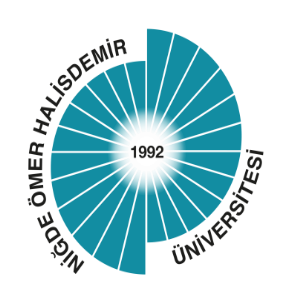 Öğrencinin Adı ve Soyadı: ……………………           Bölümü/Sınıfı: Uluslararası Ticaret ve Lojistik Yönetimi/…Öğrenci No     : ……………………Öğrencinin staj değerlendirmesinin yapılabilmesi için aşağıdaki hususlar yerine getirilmiş olmalıdır: Öğrenci staja başlamadan İş Yeri/Kurum Staj Başvuru ve Kabul Formunu Bölüm Başkanına imzalatmış mıdır? Evet (   ) 		Hayır (   )     Öğrenci,  İş Yeri/Kurum Staj Başvuru ve Kabul Formunu ilgili İş Yeri/Kuruma onaylattıktan sonra, Bölüm Staj Komisyonundan staj yeri onayı almış mıdır? Evet (   ) 		Hayır (   ) Öğrenci Staj Dosyası hazırlamış mıdır? Evet	 (   ) 		Hayır (   ) Öğrencinin hazırladığı Staj Dosyası Bölüm Staj Komisyonu tarafından yeterli bulunmuş mudur?                  Evet	 (   ) 	Hayır (   ) Öğrenci haftalık staj raporunu uygun şekilde doldurmuş mudur? Evet (   ) 		Hayır (   ) Öğrenci yapması gereken staj süresini tamamlamış mıdır? Evet (   ) 		Hayır (   ) İş Yeri/Kurum Staj Devam Çizelgesi İş Yeri/Kurum tarafından onaylanmış mıdır?Evet(   )	Hayır (   )  Bölüm Staj Komisyonunun Değerlendirmesi:  Başarılı   (    )                             Başarısız  (    )  BÖLÜM STAJ KOMİSYONU ONAYI BAŞKAN          ÜYE                                                                                                                         ÜYE